			SOROPTIMIST INTERNATIONAL OF BORREGO SPRINGS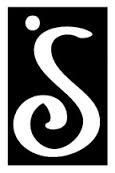      SOROPTIMIST				Soroptimist Continuing Academic Scholarship For current Soroptimist Scholars and BSHS Graduates who wish to continue their educationAbout:Soroptimist International of Borrego Springs is part of a global organization committed to improving the lives of girls and women through educational opportunity and programs that lead to social and economic empowerment. The name, Soroptimist, means “best for women,” and that’s what the organization strives to achieve. Soroptimists are women at their best, working to help other women to be their best. This scholarship provides $1000 per year for up to 4 years of a 4 year college; or $500 per year for up to 2 years of community college or vocational school for women who wish to continue their education.Criteria:Soroptimist’s mission is to provide educational opportunity to girls and women.Applicant must be a graduate of Borrego Springs High School (BSHS) who displays qualities of good conduct and integrity.Applicant can be transferring from a community college to a 4 year college OR a BSHS graduate who delayed college and now wishes to apply for a scholarship.Applicant must maintain at least a 3.0 GPA in college.Applicant must attend an accredited college or vocational/training school or academy.Applicant must provide three written recommendations from any combination of: members of school staff, employers, business leaders or other members of the community, excluding parents or other relatives. (Use CONFIDENTIAL Recommendation Form)Applicant must provide transcript from last semester of the school or college attended. The applicant must write an essay describing their specific career goals.The applicant must indicate their first and second choice of college or vocational school they have applied to and hope to attend.Process:The application, including transcript, essay and recommendations, must be returned to the Borrego Springs High School Office or submitted online no later than the end of the school day on Friday, April 3, 2021.The scholarship for a 4 year college is awarded in up to 4 equal disbursements ($1000 for each year of school attended) or until graduation, whichever comes first within 5 years.The 4 year scholarship award is sent directly to the school selected by the recipient after showing proof of enrollment to the Soroptimist Scholarship Committee, and will be directed to pay a portion of the recipient’s tuition or other fees.The scholarship for a 2 year program (community college or vocational) is awarded in 2 equal disbursements ($500 for each year of school attended) and must be used within 3 years.The 2 year scholarship award will be sent directly to the recipient after providing proof of enrollment to the Soroptimist Scholarship Committee, to help pay expenses.After the Award:The Soroptimist Scholarship Committee must review the recipient’s grades at the end of each year before funds will be released for the next academic year.  It is the responsibility of the recipient to request the next year’s scholarship payment and provide transcripts.  In the case of a gap year, the recipient must provide the Soroptimist Scholarship Committee a written notice and explanation for the leave, then provide proof of enrollment to receive subsequent scholarship payments.If the recipient does not fulfill all criteria shown above or does not use the scholarship within the designated time frame, the scholarship will be forfeited.		SOROPTIMIST INTERNATIONAL OF BORREGO SPRINGS     SOROPTIMIST				                                                    APPLICATION                     Soroptimist Continuing Academic Scholarship For current AND past Soroptimist Scholars who wish to continue their education1. PERSONAL INFORMATION:Name: Permanent address:E-mail addresses: Telephone Number(s): (where you can be reached if the Soroptimist Scholarship Committee has questions)Name of School attending in fall semester:2. Brief Essay:Please attach a brief essay tell us HOW and WHAT you are doing. If you have attended a community college and now are transferring to a 4 year college, tell us about your goals. If you are now wishing to finish an interrupted college education, tell us what you have been doing since High School graduation and please explain how you think you will now be successful.3. Attach your most recent Transcript to application4.  Attach proof of enrollment to the college or school you will be attendingSubmit your application to: Soroptimist International, Borrego Springs Attn: Scholarship Committee           P.O. Box 504  Borrego Springs, CA  92004Or email document to SIBS.scholarships@gmail.com